Rodina- Spoj správne kto patrí do rodiny:tatomama	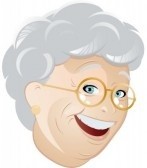 babka	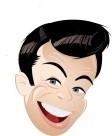 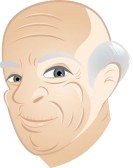 dedkoDokresli si aj ty svojich milovaných!!!	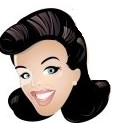 